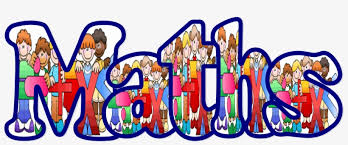 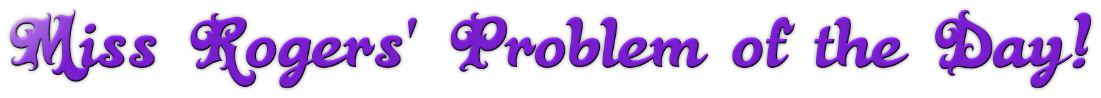 Measurement: Length and PerimeterLesson 31. In this lesson, you will learn how to compare and order lengths based on measurements in mm, cm and m.Mathematical Talk: Is descending order, shortest to tallest or tallest to shortest? Use your knowledge of converting between units of measurement to help compare and order. Try and convert all the measurements to the same unit of length before comparing.2. Now, solve these Reasoning and Problem Solving questions. 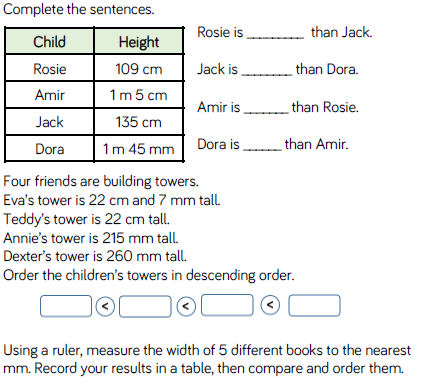 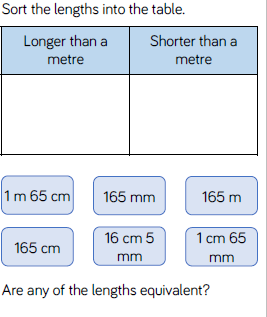 